24 Juni 2010Samme mønster, NDA laver lige et spread kl. 16.54.05, inden auktionen, hvor de sælger 1000 aktier.. til sig selv, og derefter sælger Morgan Stanley 25 aktier i lukkeauktionen, til 6.15.Heldigvis var der købere i 6.15, for Morgan Stanley havde lagt dem ud til 5,80.Ca. 50 øre lavere end de forrige dages gennemsnit, hvor er det tydeligt at man vil manipulere kursen, håber virkelig ikke at de får held af den taktik, føj for satan..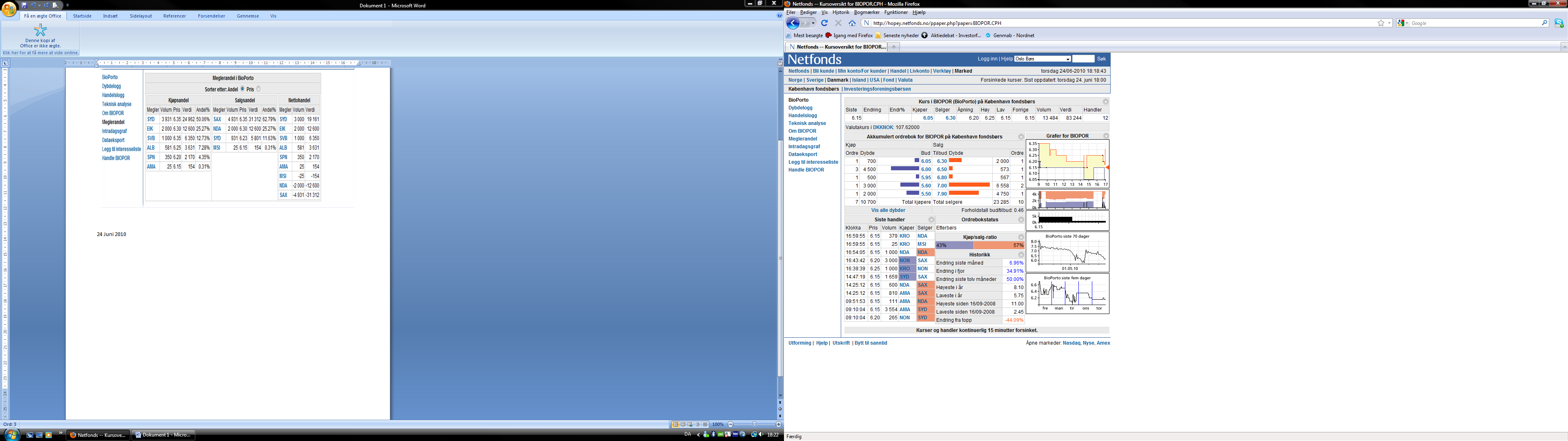 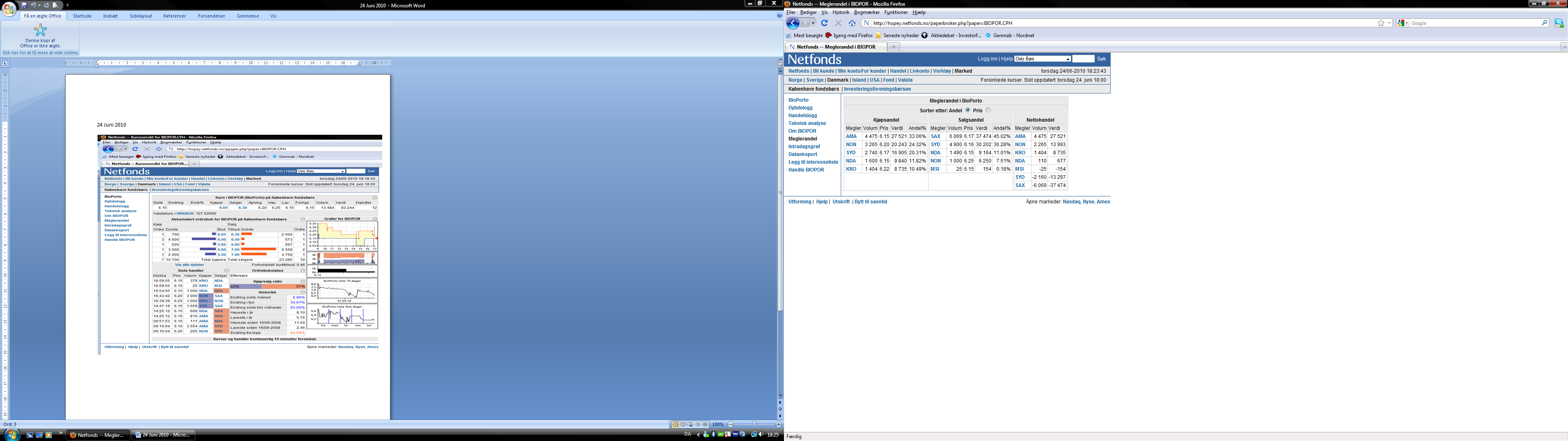 